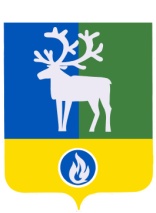 СЕЛЬСКОЕ ПОСЕЛЕНИЕ КАЗЫМБЕЛОЯРСКИЙ РАЙОНХАНТЫ-МАНСИЙСКИЙ АВТОНОМНЫЙ ОКРУГ – ЮГРААДМИНИСТРАЦИЯ СЕЛЬСКОГО ПОСЕЛЕНИЯКАЗЫМПОСТАНОВЛЕНИЕпроектот октября 2022 года                                                                                                                №__О внесении изменений в муниципальную программу сельского  поселения Казым «Реализация полномочий органов местного самоуправления сельского поселения Казым»    П о с т а н о в л я ю:1. Внести в муниципальную программу сельского поселения Казым «Реализация полномочий органов местного самоуправления сельского поселения Казым», утвержденную постановлением администрации сельского поселения Казым от 28 октября 2021 года № 80 «Об утверждении муниципальной программы сельского поселения Казым «Реализация полномочий органов местного самоуправления сельского поселения Казым» (далее – Программа), следующие изменения:1) позицию «Параметры финансового обеспечения муниципальной программы» паспорта Программы изложить в следующей редакции:«»;2) позицию «Целевые показатели муниципальной программы» паспорта Программы дополнить пунктом 33)  следующего содержания:«»;3) в таблице 1 «Перечень основных мероприятий муниципальной  программы, их связь с целевыми показателями» Программы позицию 7 изложить в новой редакции: «»;4) таблицу 2 «Целевые показатели муниципальной программы» Программы дополнить позицией 33 следующего содержания:«5) таблицу 3 «Распределение финансовых ресурсов муниципальной программы» Программы изложить в редакции, согласно приложению, к настоящему постановлению.	2. Опубликовать настоящее постановление в бюллетене «Официальный вестник сельского поселения Казым».3. Настоящее постановление вступает в силу после его официального опубликования. 4. Контроль за выполнением постановления возложить на главного специалиста сектора муниципального хозяйства администрации сельского поселения Казым Соколову А.А.Глава сельского поселения Казым                                                                А.Х.НазыроваПРИЛОЖЕНИЕ   к постановлению администрации сельского поселения Казым от  ___ октября 2022 года №__«Таблица 3Распределение финансовых ресурсов муниципальной программы».Параметры финансового обеспечения муниципальной программы Целевые показатели муниципальной программы33) Количество разработанных муниципальных программ в области энергосбережения и повышения энергетической эффективности, единиц.№ п/пНаименование основного мероприятияНаименование целевого показателяРасчет значения целевого показателя123477.Обеспечение мероприятий по энергосбережению и повышению энергетической эффективностиСокращение объема потребления энергоресурсов, к предыдущему годуДоля светодиодных источников света в общем количестве источников света сети уличного освещенияКоличество разработанных муниципальных программ в области энергосбережения и повышения энергетической эффективностиПоказатель характеризует сокращение объема потребляемых энергоресурсов за отчетный период.Показатель определяется отношением количества светодиодных источников освещения сети уличного освещения к общему количеству источников света сети уличного освещения, умноженное на 100%Показатель определяется как  фактическое количество разработанных муниципальных программ в области энергосбережения и повышения энергетической эффективности сельского поселения Казым за отчетный период;77.Обеспечение мероприятий по энергосбережению и повышению энергетической эффективностиСокращение объема потребления энергоресурсов, к предыдущему годуДоля светодиодных источников света в общем количестве источников света сети уличного освещенияКоличество разработанных муниципальных программ в области энергосбережения и повышения энергетической эффективностиПоказатель характеризует сокращение объема потребляемых энергоресурсов за отчетный период.Показатель определяется отношением количества светодиодных источников освещения сети уличного освещения к общему количеству источников света сети уличного освещения, умноженное на 100%Показатель определяется как  фактическое количество разработанных муниципальных программ в области энергосбережения и повышения энергетической эффективности сельского поселения Казым за отчетный период;№ 
пока-зате-ляНаименование целевых показателейБазовый показа-тель на начало реализа-ции прог-раммыЗначения показателя по годамЗначения показателя по годамЗначения показателя по годамЗначения показателя по годамЗначения показателя по годамЦелевое значение показателя на момент окончания реализации программы№ 
пока-зате-ляНаименование целевых показателейБазовый показа-тель на начало реализа-ции прог-раммы2022 год2023 год2024 год2025 год2026 годЦелевое значение показателя на момент окончания реализации программы12345678933.Количество разработанных муниципальных программ в области энергосбережения и повышения энергетической эффективности, единиц0100001Номер основного мероприятияНаименование основных мероприятий муниципальной программы (их связь с целевыми показателями муниципальной программы)Ответственный исполнитель муниципальной программы Источники финансированияОбъем бюджетных ассигнований на реализацию муниципальной программы (тыс. рублей)Объем бюджетных ассигнований на реализацию муниципальной программы (тыс. рублей)Объем бюджетных ассигнований на реализацию муниципальной программы (тыс. рублей)Объем бюджетных ассигнований на реализацию муниципальной программы (тыс. рублей)Объем бюджетных ассигнований на реализацию муниципальной программы (тыс. рублей)Объем бюджетных ассигнований на реализацию муниципальной программы (тыс. рублей)Номер основного мероприятияНаименование основных мероприятий муниципальной программы (их связь с целевыми показателями муниципальной программы)Ответственный исполнитель муниципальной программы Источники финансированияВсегов том числев том числев том числев том числев том числеНомер основного мероприятияНаименование основных мероприятий муниципальной программы (их связь с целевыми показателями муниципальной программы)Ответственный исполнитель муниципальной программы Источники финансированияВсего2022 год2023 год2024 год2025 год2026 годНомер основного мероприятияНаименование основных мероприятий муниципальной программы (их связь с целевыми показателями муниципальной программы)Ответственный исполнитель муниципальной программы Источники финансированияВсего2022 год2023 год2024 год2025 год2026 год123456789101.Обеспечение выполнения полномочий органов местного самоуправления (показатель 1)администрация сельского поселения Казымбюджет поселения76 195,516 138,515 405,614 883,814 883,814 883,82.Создание условий для развития и совершенствования муниципальной службы (показатель 2,3)администрация сельского поселения Казымбюджет поселения224,544,944,944,944,944,92.1Повышение квалификации муниципальных служащихадминистрация сельского поселения Казымбюджет поселения100,020,020,020,020,020,02.2Проведение диспансеризацииадминистрация сельского поселения Казымбюджет поселения124,524,924,924,924,924,93.Реализация отдельных государственных полномочий (показатели 4-6)администрация сельского поселения КазымВсего:1 588,5335,2306,2315,7315,7315,73.Реализация отдельных государственных полномочий (показатели 4-6)администрация сельского поселения Казымфедеральный бюджет1 391,2266,2274,5283,5283,5283,53.Реализация отдельных государственных полномочий (показатели 4-6)администрация сельского поселения Казымбюджет автономного округа139,411,131,732,232,232,23.Реализация отдельных государственных полномочий (показатели 4-6)администрация сельского поселения Казымбюджет поселения57,957,90,00,00,00,03.1.Осуществление отдельного государственного полномочия в сфере государственной регистрации актов гражданского состоянияадминистрация сельского поселения КазымВсего:126,525,325,325,325,325,33.1.Осуществление отдельного государственного полномочия в сфере государственной регистрации актов гражданского состоянияадминистрация сельского поселения Казымфедеральный бюджет96,519,319,319,319,319,33.1.Осуществление отдельного государственного полномочия в сфере государственной регистрации актов гражданского состоянияадминистрация сельского поселения Казымбюджет автономного округа30,06,06,06,06,06,03.2Осуществление отдельного государственного полномочия по организации мероприятий при осуществлении деятельности по обращению с животными без владельцевадминистрация сельского поселения КазымВсего:167,363,025,726,226,226,23.2Осуществление отдельного государственного полномочия по организации мероприятий при осуществлении деятельности по обращению с животными без владельцевадминистрация сельского поселения Казымбюджет автономного округа109,45,125,726,226,226,23.2Осуществление отдельного государственного полномочия по организации мероприятий при осуществлении деятельности по обращению с животными без владельцевадминистрация сельского поселения Казымбюджет поселения57,957,90,00,00,00,03.3Осуществление отдельного государственного полномочия по осуществлению первичного воинского учета на территориях, где отсутствуют военные комиссариатыадминистрация сельского поселения Казымфедеральный бюджет1 294,7246,9255,2264,2264,2264,24.Создание резерва материальных ресурсов для ликвидации чрезвычайных ситуаций и в целях гражданской обороны(показатель 7)администрация сельского поселения Казымбюджет поселения57,111,411,511,411,411,45.Мероприятия по обеспечению первичных мер пожарной безопасности(показатели 8-10)администрация сельского поселения Казымбюджет поселения225,045,045,045,045,045,06.Мероприятия по профилактике правонарушений (показатель 11)администрация сельского поселения Казымбюджет поселения86,00,021,521,521,521,57.Обеспечение мероприятий по энергосбережению и повышению энергетической эффективности (показатель 12,13,33)администрация сельского поселения Казымбюджет поселения560,8325,4235,40,00,00,08.Организация благоустройства территории поселения (показатель 14,15)администрация сельского поселения Казымбюджет поселения8 167,71 963,31 551,41 551,01 551,01 551,08.1.Техническая эксплуатация, содержание, ремонт и организация энергоснабжения сети уличного освещенияадминистрация сельского поселения Казымбюджет поселения5 177,41 057,31 034,01 028,71 028,71 028,78.2.Озеленениеадминистрация сельского поселения Казымбюджет поселения250,050,050,050,050,050,08.3.Прочие мероприятия по благоустройствуадминистрация сельского поселения Казымбюджет поселения937,8335,5146,9151,8151,8151,88.4.Организация временных рабочих мест по безработным гражданам и трудоустройству несовершеннолетнихадминистрация сельского поселения Казымбюджет поселения1 802,5520,5320,5320,5320,5320,59.Обеспечение надлежащего уровня эксплуатации муниципального имущества (показатель 16)администрация сельского поселения Казымбюджет поселения4 306,31 419,1718,5722,9722,9722,910.Предоставление субсидий  юридическим лицам (за исключением государственных (муниципальных) учреждений, индивидуальным предпринимателям, физическим лицам оказывающим населению коммунальные услуги (показатель 17)администрация сельского поселения Казымбюджет поселения32 659,05 945,56 483,96 743,26 743,26 743,212.Реализация мероприятий в сфере коммунального хозяйства (показатель 19)администрация сельского поселения Казымбюджет поселения1 009,91 009,90,00,00,00,013.Организация досуга, предоставление услуг организаций культуры (показатель 20)администрация сельского поселения КазымВсего:100 999,821 122,420 508,019 789,819 789,819 789,813.Организация досуга, предоставление услуг организаций культуры (показатель 20)администрация сельского поселения Казымбюджет автономного округа100,0100,00,00,00,00,013.Организация досуга, предоставление услуг организаций культуры (показатель 20)администрация сельского поселения Казымбюджетпоселения100 899,821 022,420 508,019 789,819 789,819 789,814.Развитие физической культуры и массового спорта (показатель 21,22)администрация сельского поселения Казымбюджет поселения8 837,32 082,71 649,51 701,71 701,71 701,715.Реализация мероприятий в области социальной политики (показатель 23)администрация сельского поселения Казымбюджет поселения42,58,58,58,58,58,516.Управление резервными средствами бюджета поселения (показатель 24)администрация сельского поселения Казымбюджет поселения4 059,8100,01 351,72 608,10,00,017.Дорожная деятельность (показатель 25)администрация сельского поселения Казымбюджет поселения10 178,82 065,22 028,42 028,42 028,42 028,418.Предоставление иных межбюджетных транфертов из бюджета поселения (показатель 26)администрация сельского поселения Казымбюджет поселения7,27,20,00,00,00,019.Мероприятия по обеспечению безопасности людей на водных объектах (показатель 27)администрация сельского поселения Казымбюджет поселения6,51,31,31,31,31,321.Развитие инициативного бюджетирования в сельском поселении (показатель 29-32)администрация сельского поселения КазымВсего:2 956,02 756,00,00,0100,0100,021.Развитие инициативного бюджетирования в сельском поселении (показатель 29-32)администрация сельского поселения Казымбюджет автономного округа1 901,01 901,00,00,00,00,021.Развитие инициативного бюджетирования в сельском поселении (показатель 29-32)администрация сельского поселения Казымбюджет поселения1 055,0855,00,00,0100,0100,0Итого по муниципальной программеадминистрация сельского поселения КазымВсего:252 168,255 381,550 371,350 477,247 969,147 969,1Итого по муниципальной программеадминистрация сельского поселения Казымфедеральный бюджет1 391,2266,2274,5283,5283,5283,5Итого по муниципальной программеадминистрация сельского поселения Казымбюджет автономного округа2 140,42 012,131,732,232,232,2Итого по муниципальной программеадминистрация сельского поселения Казымбюджет поселения248 636,651 103,250 065,150 161,547 653,447 653,4